  Smartsville Fire Protection DistrictP.O. Box 354Smartsville, CA 95977Board of Directors:Marc Zamora: ChairmanJohn Fuschich: Vice-ChairmanDaniel Zuber: Secretary/Treasurer								         Special Meeting Agenda Thursday, October 21, 20216:00 p.m. 8459 Blue Gravel Road Smartsville, CA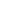 I. Open Meeting/Standing Orders:Call Meeting to Order: Roll Call:Pledge of AllegianceII. Addition to the AgendaIII.Public Comment: IV. Minutes: V.  Treasurer’s Report:Financial Report: Approval of Bills: Benefit Assessment:VI. Discussion/Action Items:Chief’s ReportGenerator EstimateMeasure K Disbursement District Counsel California Special District Association MembershipRose BarGeneralAppraisal AuditPoliciesDiscussion Adoption      J. Surplus Equipment      K. Monthly Meetings:JPA: YWFSC: CM:SFFA:VII. Correspondence:VIII. Good of the Order:IX. Closed Session:X. Adjournment: